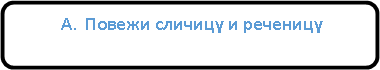 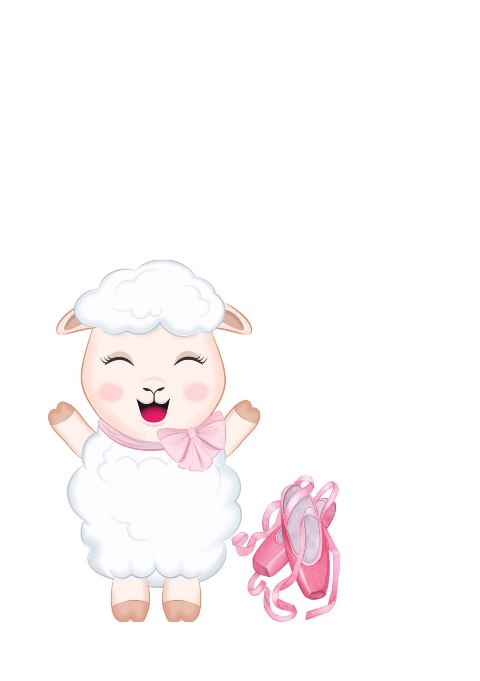 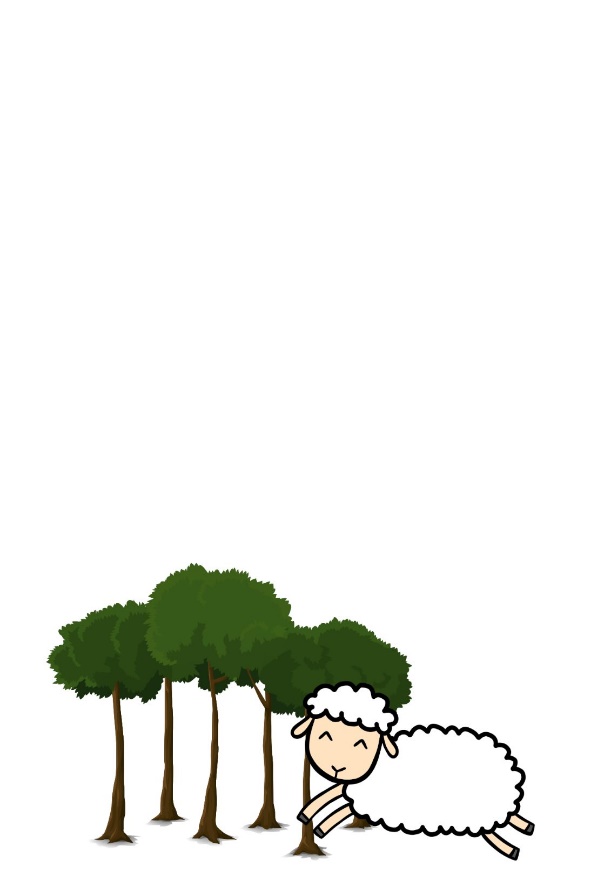 Да би се спасила, мала овчица је почела да плеше. У почетку је плесала оно што је у школи научила, а онда је почела да измишља покрете. Овца Аја је имала једну ћерку која се звала Аска. Била је јако добра, али својеглава девојчица.Аска је пошла у школу и  само из физичког је стално имала добру оцену.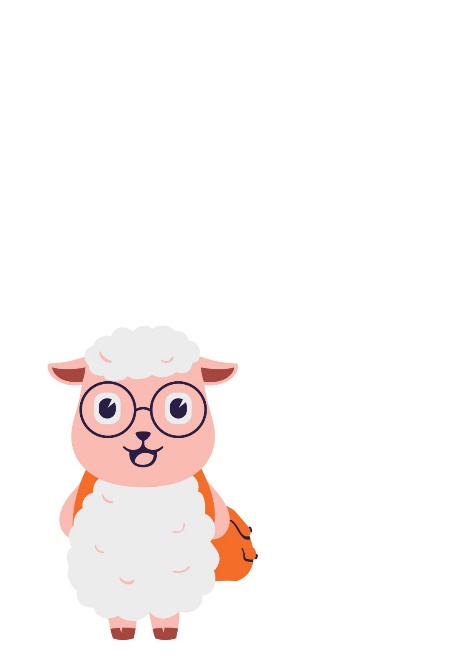 Разликовала се од остале деце по томе што је желела да упише балетску школу. Мајка се у почетку бунила, али јој је ипак дозволила.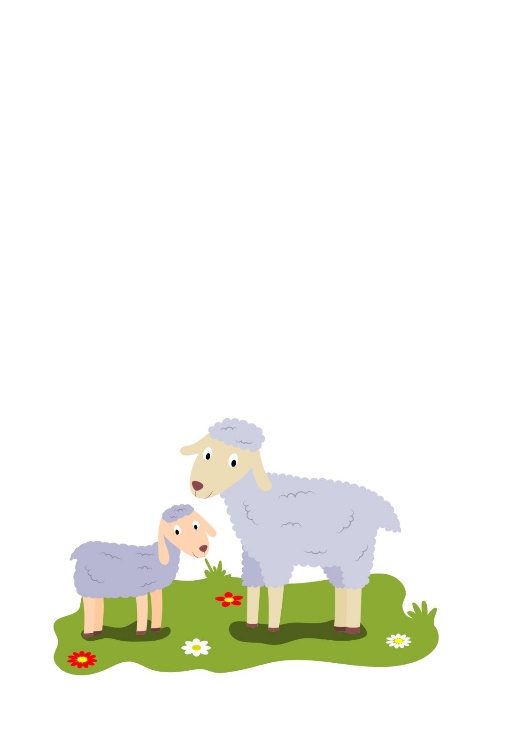 Једнога дана Аска је, иако јој је мајка бранила, сама пошла у шуму.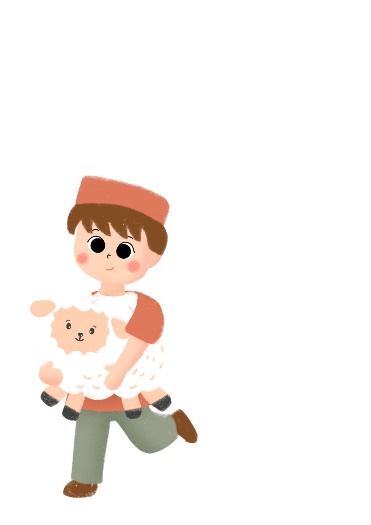 У шуми је срела страшног и злог вука који је једва чекао да је поједе. Вук је био очаран Аскиним плесом и заборавио је на жељу да је поједe.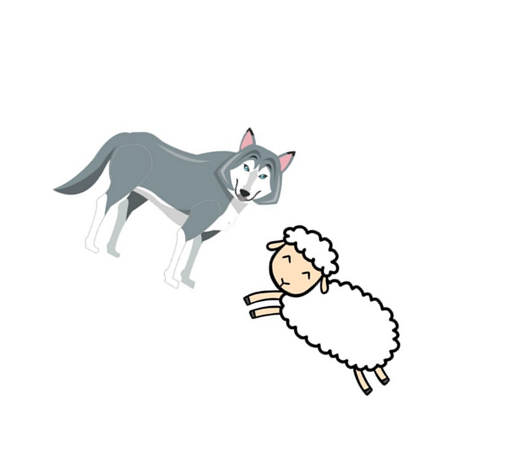 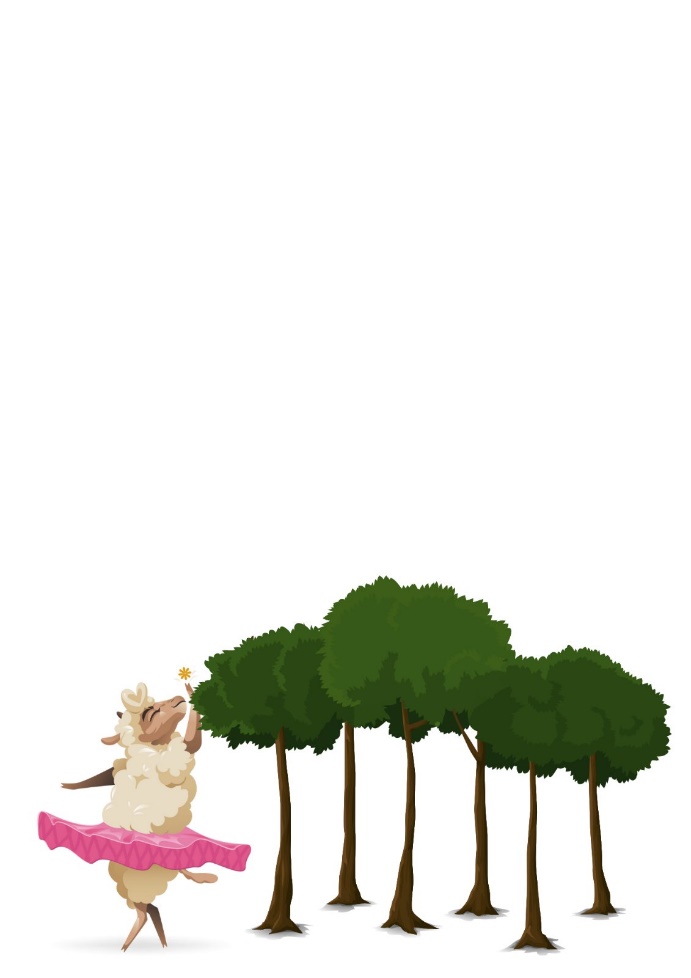 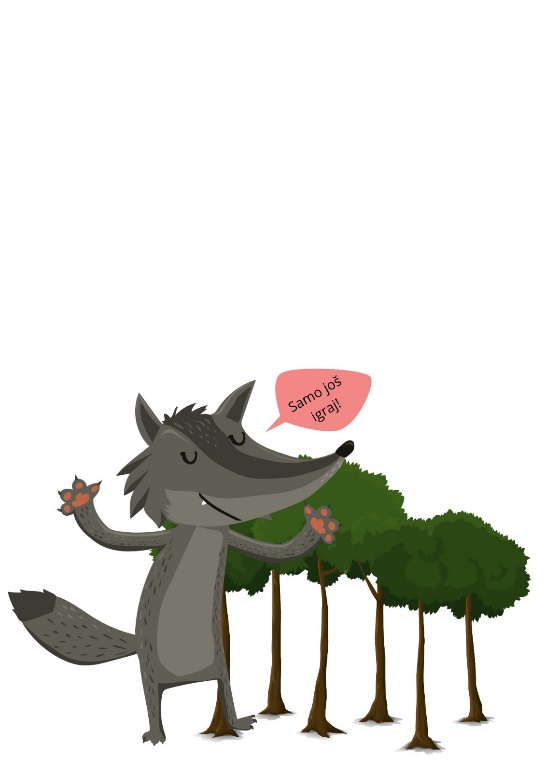 Б) Једна сличица је остала без свог описа. Смисли и напиши опис за њу:________________________________________________________________________________________________________________________________________________________В. Напиши причу правлилно______________________________________________________________________________________________________________________________________________________________________________________________________________________________________________________________________________________________________________________________________________________________________________________________________________________________________________________________________________________________________________________________________________________________________________________________________________________________________________________________________________________________________________________________________________________________________________________________________________________________________________________Г) Нацртај стрип